УТС Н-ИТЭЦ филиал ПАО «Иркутскэнерго» сообщает, что в связи с определением места повреждения на тепловой сети 12 коллектора от ТК-59 до ТК-62 по адресу Лермонтова,339 в период времени: с 09.00 «12» сентября 2019г. до 15.00 «12» сентября 2019г.  будет отключено теплоснабжение (ГВС) потребителей.В случае изменения продолжительности отключения будет сообщено дополнительно.Необходимо на период отключения теплоснабжения:Закрыть входные задвижки ТПУ на вводе в здание.Докладывать о состоянии ТПУ и о возникших проблемах диспетчеру РТС-1 или диспетчеру Иркутскэнергосбыт.  Перечень потребителей, попадающих под отключение теплоснабжения:                          Подписал: Начальник РТС-1 УТС Козлов Д. В.Передал: Диспетчер РТС-1 Иванов Н.О. (тел. 793-706)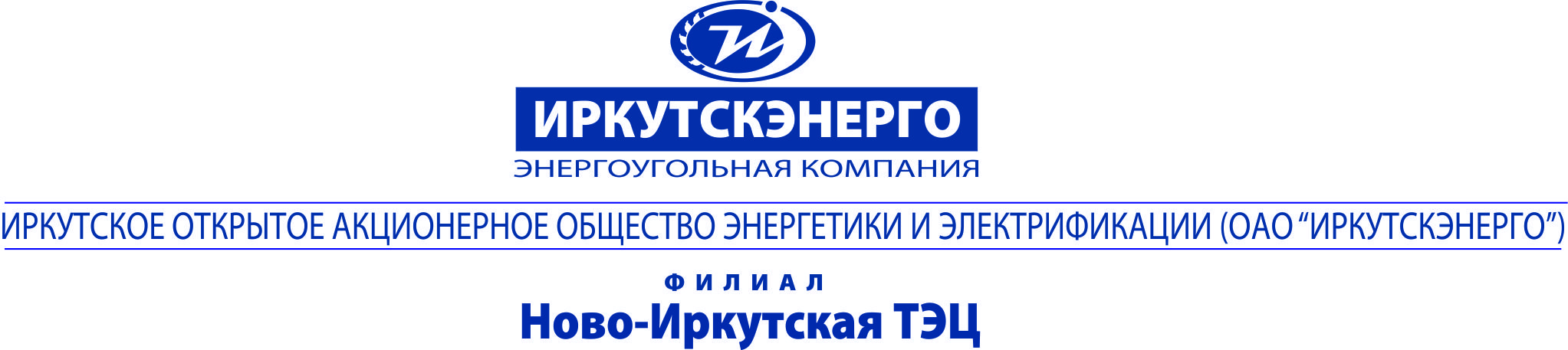 ТЕЛЕФОНОГРАММАТЕЛЕФОНОГРАММАТЕЛЕФОНОГРАММАТЕЛЕФОНОГРАММААдресат/корреспондентПр. бер. от. Энергосбыт и ИО ИЭСБКСвердловская адм., УК Прогресс, УК Энергия, ВУЖКС, УК Прибайкальская, Холдинг «Радужный»Копия: ЕДДС г. ИркутскаОт 10.09.2019г.От 10.09.2019г.   №829Адресат/корреспондентПр. бер. от. Энергосбыт и ИО ИЭСБКСвердловская адм., УК Прогресс, УК Энергия, ВУЖКС, УК Прибайкальская, Холдинг «Радужный»Копия: ЕДДС г. ИркутскаАдресат/корреспондентПр. бер. от. Энергосбыт и ИО ИЭСБКСвердловская адм., УК Прогресс, УК Энергия, ВУЖКС, УК Прибайкальская, Холдинг «Радужный»Копия: ЕДДС г. ИркутскаВремя передачи: 13:20Об отключении теплоснабжения (ГВС)Время передачи: 13:20Об отключении теплоснабжения (ГВС)Время передачи: 13:20Об отключении теплоснабжения (ГВС)Время передачи: 13:20Об отключении теплоснабжения (ГВС)Время передачи: 13:20Об отключении теплоснабжения (ГВС)Наименование узлаАдрес узла вводаАдрес узла ввода по ФИАС№ вводаМикрохирургия глаза им. академика С.Н.ФедороваЛермонтова, 337664033, обл Иркутская, г Иркутск, ул Лермонтова, дом № 3370Клиника микрохирургииЛермонтова, 337б664033, обл Иркутская, г Иркутск, ул Лермонтова, дом № 337б0Хозяйственный корпусЛермонтова, 337/4664033, обл Иркутская, г Иркутск, ул Лермонтова, дом № 337/40Административное зданиеЛермонтова, 339664033, обл Иркутская, г Иркутск, ул Лермонтова, дом № 3390Административное зданиеПомяловского, 1664017, обл Иркутская, г Иркутск, ул Помяловского, дом № 10Жилой домПомяловского, 5664017, обл Иркутская, г Иркутск, ул Помяловского, дом № 50Жилой домПомяловского, 7664017, обл Иркутская, г Иркутск, ул Помяловского, дом № 70Жилой домПомяловского, 9664017, обл Иркутская, г Иркутск, ул Помяловского, дом № 90ул. Лермонтова, 136/1-6Лермонтова, 136/1, 136/2, 136/3664017, обл Иркутская, г Иркутск, ул Лермонтова, дом № 136/50Жилой домПомяловского, 11664017, обл Иркутская, г Иркутск, ул Помяловского, дом № 110Жилой домПомяловского, 6664017, обл Иркутская, г Иркутск, ул Помяловского, дом № 60Жилой домПомяловского, 8664017, обл Иркутская, г Иркутск, ул Помяловского, дом № 80Жилой дом с адм.помещениямиПомяловского, 10664017, обл Иркутская, г Иркутск, ул Помяловского, дом № 100Жилой домПомяловского, 18664017, обл Иркутская, г Иркутск, ул Помяловского, дом № 180Жилой домПомяловского, 16664017, обл Иркутская, г Иркутск, ул Помяловского, дом № 160Жилой домПомяловского, 22664017, обл Иркутская, г Иркутск, ул Помяловского, дом № 220Жилой домЛевитана, 12664017, обл Иркутская, г Иркутск, ул Левитана, дом № 120Жилой домЛевитана, 14664017, обл Иркутская, г Иркутск, ул Левитана, дом № 140Жилой дом с адм.помещениямиЛевитана, 17664017, обл Иркутская, г Иркутск, ул Левитана, дом № 170Жилой дом с адм.помещениямиЛевитана, 16664017, обл Иркутская, г Иркутск, ул Левитана, дом № 160Жилой домПомяловского, 32664017, обл Иркутская, г Иркутск, ул Помяловского, дом № 320Жилой дом с адм.помещениямиПомяловского, 12664017, обл Иркутская, г Иркутск, ул Помяловского, дом № 120Жилой дом с адм.помещениямиПомяловского, 28664017, обл Иркутская, г Иркутск, ул Помяловского, дом № 280Жилой дом с адм.помещениямиПомяловского, 30664017, обл Иркутская, г Иркутск, ул Помяловского, дом № 300Жилой домПомяловского, 24664017, обл Иркутская, г Иркутск, ул Помяловского, дом № 240Жилой домКостычева, 2664017, обл Иркутская, г Иркутск, ул Костычева, дом № 20Жилой домКостычева, 10а664017, обл Иркутская, г Иркутск, ул Костычева, дом № 10а0Жилой дом с адм.помещениямиКостычева, 8664017, обл Иркутская, г Иркутск, ул Костычева, дом № 80Жилой дом с адм.помещениямиКостычева, 6664017, обл Иркутская, г Иркутск, ул Костычева, дом № 60Жилой дом с адм.помещениямиКостычева, 4664017, обл Иркутская, г Иркутск, ул Костычева, дом № 40Жилой домБелобородова, 19664017, обл Иркутская, г Иркутск, ул Белобородова, дом № 190Жилой домОбручева, 1664017, обл Иркутская, г Иркутск, ул Обручева, дом № 10Жилой дом с адм. помещениямиБелобородова, 8/1, 8/2, 8/3, 8/4664017, обл Иркутская, г Иркутск, ул Белобородова, дом № 8/20Жилой домБелобородова 12664017, обл Иркутская, г Иркутск, ул Белобородова, дом № 120Жилой домБелобородова 14664017, обл Иркутская, г Иркутск, ул Белобородова, дом № 140Жилой домБелобородова 15664017, обл Иркутская, г Иркутск, ул Белобородова, дом № 150Жилой домБелобородова 17664017, обл Иркутская, г Иркутск, ул Белобородова, дом № 170Жилой дом с адм.помещениямиПомяловского, 15а664017, обл Иркутская, г Иркутск, ул Помяловского, дом № 15а0Жилой дом с адм.помещениямиПомяловского, 15664017, обл Иркутская, г Иркутск, ул Помяловского, дом № 150Детский сад № 114Помяловского, 1а664017, обл Иркутская, г Иркутск, ул Помяловского, дом № 1а0Жилой домПомяловского, 17664017, обл Иркутская, г Иркутск, ул Помяловского, дом № 170Жилой дом с адм.помещениямиПомяловского, 17а664017, обл Иркутская, г Иркутск, ул Помяловского, дом № 17а0Жилой домПомяловского, 19664017, обл Иркутская, г Иркутск, ул Помяловского, дом № 190ГаражПомяловского, 19а/1664017, обл Иркутская, г Иркутск, ул Помяловского, дом № 19а/10Жилой домКалинина, 5664017, обл Иркутская, г Иркутск, ул Калинина, дом № 50Жилой дом с адм. помещениямиКалинина, 7-7а664017, обл Иркутская, г Иркутск, ул Калинина, дом № 70Жилой дом с адм.помещениямиПомяловского, 13664017, обл Иркутская, г Иркутск, ул Помяловского, дом № 130Жилой дом с адм.помещениямиПомяловского, 17а664017, обл Иркутская, г Иркутск, ул Помяловского, дом № 17а0Жилой дом с адм.помещениямиПомяловского, 17а664017, обл Иркутская, г Иркутск, ул Помяловского, дом № 17а0Жилой дом с адм.помещениямиПомяловского, 1Б664017, обл Иркутская, г Иркутск, ул Помяловского, дом № 1б0Жилой дом с адм. помещениямиЛермонтова, 136/4, 136/5, 136/6664017, обл Иркутская, г Иркутск, ул Лермонтова, дом № 136/10ОбщежитиеПомяловского, 19а664017, обл Иркутская, г Иркутск, ул Помяловского, дом № 19а0Жилой дом с адм.помещениямиЛевитана, 20664017, обл Иркутская, г Иркутск, ул Левитана, дом № 200Жилой дом с адм.помещениямиКостычева, 10Б664017, обл Иркутская, г Иркутск, ул Костычева, дом № 10б0Жилой дом с адм.помещениямиКостычева, 4664017, обл Иркутская, г Иркутск, ул Костычева, дом № 40Жилой домБелобородова, 19а664017, обл Иркутская, г Иркутск, ул Белобородова, дом № 19а0Жилой домБелобородова, 19б664017, обл Иркутская, г Иркутск, ул Белобородова, дом № 19б0Жилой домБелобородова, 19в664017, обл Иркутская, г Иркутск, ул Белобородова, дом № 19в0Калинина, 17/1664017, обл Иркутская, г Иркутск, ул Калинина, дом № 17/10Жилой дом с адм.помещениямиЛевитана, 18664017, обл Иркутская, г Иркутск, ул Левитана, дом № 180Жилой домКалинина, 9Жилой домИндустриальная, 16Жилой домКалинина, 15/1магазинЛермонтова, 134/1магазинПомяловского, 15бгаражиПомяловского, 19бЖилой домКостычева, 10Принял № п/пНаименование потребителяФИОЛицо, получившее сообщение Лицо, получившее сообщение Способ передачи сообщения№ п/пНаименование потребителяФИОДолжностьДата и время получения сообщенияСпособ передачи сообщения1ИО ИЭСБК10.09.2019ТЛФГ2ПрО ИЭСБК10.09.2019ТЛФГ3Контакт центр             (500-100)10.09.2019ТЛФГ4ЕДДС10.09.2019ТЛФГ5Свердловская администрация10.09.2019ТЛФГ